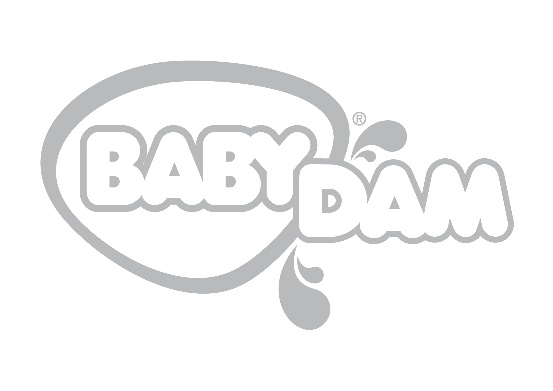 Date : 01/02/2023REFERENCE : VDK05  DUCKS   JOUETS DE BAINS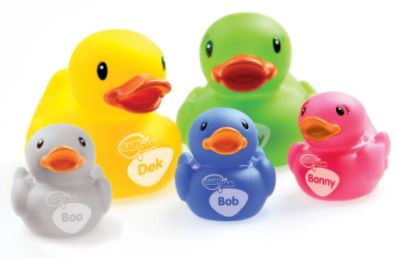 